LIGER BOCAGE ET AGROFORESTERIE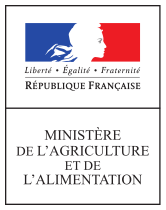 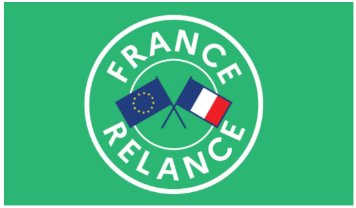 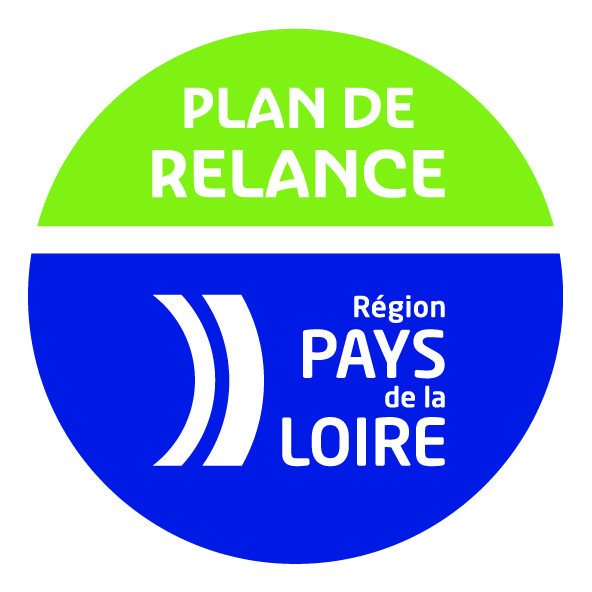 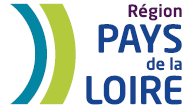 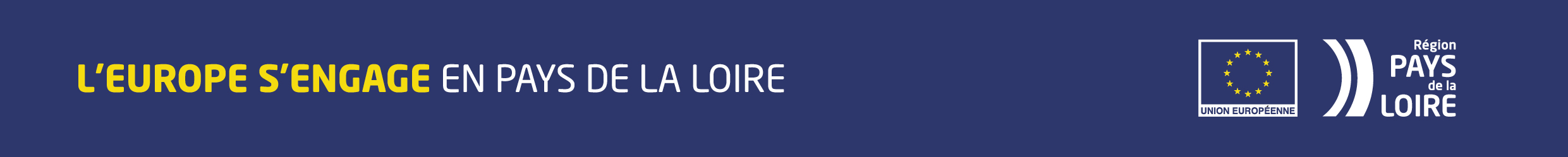 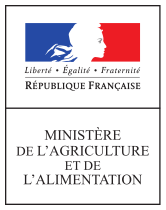 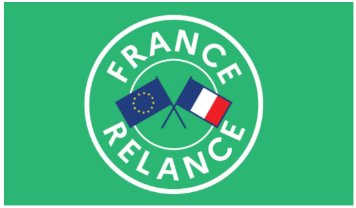 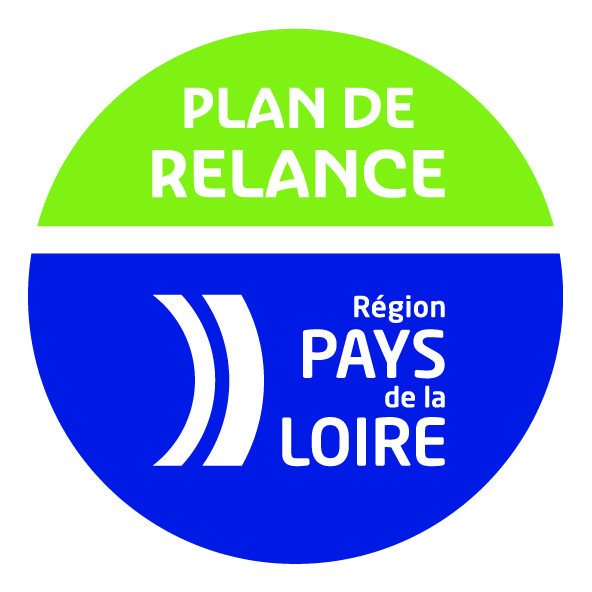 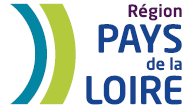 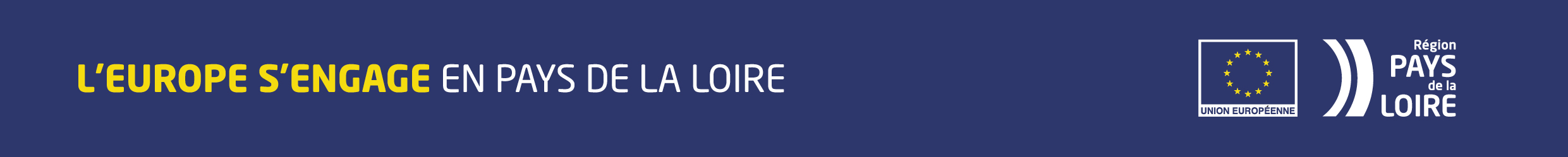 Remplir un formulaire par bénéficiaire individuel en cas de démarche collective coordonnée par une structure animatriceRemplir un formulaire unique dans le cas où la structure animatrice porte toutes les dépenses1. IDENTIFICATION DU DEMANDEUR Le service instructeur devra être tenu informé de toute modification concernant l’identification du demandeur. COORDONNEES DU COMPTE BANCAIRE SUR LEQUEL L’AIDE DEVRA ETRE VERSEE Joindre un RIB/IBAN à votre demande(A fournir uniquement si différent du porteur de projet Liger bocage)2. CARACTÉRISTIQUES DE VOTRE PROJET* champ libre et facultatif (numéro d’ordre, nom…) : pour faciliter le lien avec les plansINDICATEURS 3. DÉPENSES PRÉVISIONNELLESUn plancher de dépenses éligibles est fixé à hauteur de 1 000 € HT par dossier.*le nombre de plants attendus par ml s’apprécie au cumul des lignes de haies**Les montants forfaitaires indiqués sont ceux en vigueur pour la campagne 2021/2022, ils seront mis à jour annuellement 
le 1er septembre.4. CALENDRIER PREVISIONNEL DES DEPENSES5. PLAN DE FINANCEMENT DU PROJETDépenses présentées HT :6. ENGAGEMENTS DU DEMANDEUR Le porteur de projet bénéficiaire de l’aide attribuée partiellement ou en totalité doit s’engager, sauf renonciation expresse à cette aide, à respecter les obligations ci-après qui seront reprises dans l’acte juridique attributif de l’aide. Je demande à bénéficier des aides au titre du type d’opération n° 4.4 « Investissements en faveur du patrimoine naturel et des continuités écologiques » correspondant au volet « Plantation de haies » du dispositif « Liger bocage & agroforesterie ». J’atteste sur l’honneur :Ne pas avoir sollicité pour le même projet / les mêmes investissements, une aide autre que celle(s) indiquée(s) sur le présent formulaire de demande d’aide,Avoir lu la notice explicative qui accompagne le dossier Liger Bocage, Avoir pris connaissance des points de contrôle, des règles de versement des aides et des sanctions encourues en cas de non-respect de ces points, Que le projet pour lequel la subvention est sollicitée n’a reçu aucun commencement d’exécution (signature de bon de commande, approbation de devis, ordre de service…) avant la date de dépôt de la présente demande,Que le projet ne comporte pas de dépenses relevant de la mise en œuvre d’obligations réglementaires (notamment des mesures compensatoires prescrites dans le cadre de procédures réglementaires ou suite à des arrachages de haies),Détenir les droits réels et personnels des biens sur lesquels la plantation va être réalisée, ou disposer d’une autorisation du propriétaire,De l’exactitude des renseignements fournis dans le présent formulaire, ses annexes et les pièces jointes,Être à jour de mes obligations légales, administratives, sociales, fiscales et comptables,Avoir pris connaissance du fait que ma demande est soumise à un examen par le comité de sélection Liger Bocage. Je m’engage, sous réserve de l’attribution de l’aide, à :Réaliser l'opération présentée dans ma demande conformément aux conditions techniques et financières définies par les textes en vigueur et par la décision attributive d'aide,Entretenir les haies plantées, de manière à assurer la viabilité d’au moins 90% des arbres ou arbustes plantés, pendant au moins 5 ans suivant la plantationInformer le service instructeur de toute modification de ma situation, de la raison sociale de ma structure, des engagements ou du projet,Permettre et faciliter l’accès à ma propriété et me soumettre à l’ensemble des contrôles administratifs et sur place qui pourraient résulter de l’octroi des aides nationales,Respecter les obligations de publicité des financeurs, Ne pas solliciter à l’avenir, pour ce projet, d’autres crédits (nationaux ou européens) en plus de ceux mentionnés dans le tableau « financement »Fournir toute pièce complémentaire jugée utile par les services compétents pour instruire la demande et suivre la réalisation de l’opération,Me (nous) soumettre à l’ensemble des contrôles administratifs et sur place qui pourraient résulter de l’octroi d’aides nationales et européennes ;Détenir, conserver, fournir tout document permettant de vérifier la réalisation effective de l’opération, demandé par l’autorité compétente pendant 10 années à compter de la date du paiement final de l’aide (factures et relevés de compte bancaire pour des dépenses matérielles, comptabilité…),Fournir à l’autorité de gestion, aux financeurs et/ou aux évaluateurs désignés ou autres organismes habilités à assumer des fonctions en leur nom, toutes les informations nécessaires pour permettre le suivi et l’évaluation du programme en particulier en ce qui concerne la réalisation des objectifs et des priorités spécifiés,Respecter la réglementation relative au droit de la commande publique, le cas échéant, (voir l’annexe relative au respect du droit de la commande publique) et en tout état de cause à respecter toute obligation réglementaire nationale et régionale s’imposant à mon projet.Transmettre au moment de la demande de paiement les bordereaux de traçabilité associés (MFR, Végétal Local) ou autres justificatifs de l’origine locale des plants. Transmettre sous format SIG le tracé des linéaires plantés pour les projets collectifs,Déclarer les linéaires implantés dans la PAC (si je suis soumis à déclaration),Je suis informé(e) qu’en cas d’irrégularité ou de non-respect de mes engagements, le remboursement des sommes indûment perçues sera exigé, majoré d’intérêts de retard et éventuellement de pénalités financières, sans préjudice des autres poursuites et sanctions prévues dans les textes en vigueur.Je suis informé(e) que toute fausse déclaration est passible de peines d'emprisonnement et d'amendes prévues par les articles 441-6 et 441-7 du code pénal. Le droit d'accès aux informations par la loi n° 78-17 du 6/01/1978 relative à l’informatique, aux fichiers et aux libertés s’exerce auprès du service ou de l'établissement auprès duquel vous avez déposé votre dossier.Les informations recueillies font l’objet d’un traitement informatique destiné à instruire votre dossier de demande d'aide. Conformément à la loi « informatique et libertés » n°78-17 du 6 janvier 1978, vous bénéficiez d'un droit accès et de rectification aux informations à caractère personnel vous concernant. Si vous souhaitez exercer ce droit vous pouvez vous adresser au service instructeur. Demande de subvention « plantation de haies » 
Mesure du plan de relance etat 2021-2022 inscrite sur le type d’operation4.4 « INVESTISSEMENTS EN FAVEUR DU PATRIMOINE NATUREL ET DES CONTINUITÉS ÉCOLOGIQUES »Du Programme de Développement Rural Régional des Pays de la Loire 2014-2020 prolongéDépenses inclues dans le forfait :-	les frais généraux : étude de conception, diagnostic ou expertise préalable, aide à la maîtrise d’œuvre…-    l’achat de plants, des protections et du paillage -	les travaux de plantation et d’entretien au cours de la première année de végétationCette demande d’aide constitue, avec les justificatifs à joindre, le sous-dossier « plantation de haies » du dispositif Liger bocage et agroforesterie pour l’aide du Ministère de l’Agriculture et de l’Alimentation au titre du plan de relance. Pour rappel, ce dossier, complété et accompagné de l’ensemble des pièces administratives, doit être déposé sur l’outil web « Démarches simplifiées ». L’exemplaire original de ce sous-dossier, complété et signé, doit également être transmis par courrier à la DDT(M) de votre département. Vous devez également en conserver un exemplaire.Vos interlocuteurs sur ce volet sont :N° de dossier OSIRIS(réservé à l’administration) :Date de réception(réservé à l’administration) : Intitulé du projet(à remplir par le demandeur)Travaux de plantation de haies Si démarche collectiveStructure animatrice de la démarche Nom de la démarche collective :NOMPrénom Fonction / QualitéN° téléphone Courriel AdressePrésentation technique et opérationnelle du projet de plantationsPréciser les modalités techniques retenues :  localisation des linéaires, diagnostic, choix des essences, techniques de plantation (si ces éléments ne figurent pas dans l’étude préalable…)Rappel : les compensations d’arrachages de haies passés ou à venir ne sont pas éligiblesPrésentation résumée du projet (figure dans le dossier Liger Bocage et/ou le diagnostic)Présentation résumée du projet (figure dans le dossier Liger Bocage et/ou le diagnostic)Présentation résumée du projet (figure dans le dossier Liger Bocage et/ou le diagnostic)Présentation résumée du projet (figure dans le dossier Liger Bocage et/ou le diagnostic)Présentation résumée du projet (figure dans le dossier Liger Bocage et/ou le diagnostic)Présentation résumée du projet (figure dans le dossier Liger Bocage et/ou le diagnostic)Numéro PACAGE du déclarant des parcelles l’année de la demande ………………………………………. Numéro PACAGE du déclarant des parcelles l’année de la demande ………………………………………. Numéro PACAGE du déclarant des parcelles l’année de la demande ………………………………………. Numéro PACAGE du déclarant des parcelles l’année de la demande ………………………………………. Numéro PACAGE du déclarant des parcelles l’année de la demande ………………………………………. Numéro PACAGE du déclarant des parcelles l’année de la demande ………………………………………. Localisation cadastrale des surfaces concernées par le projet de plantation de haies :Localisation cadastrale des surfaces concernées par le projet de plantation de haies :Localisation cadastrale des surfaces concernées par le projet de plantation de haies :Localisation cadastrale des surfaces concernées par le projet de plantation de haies :Localisation cadastrale des surfaces concernées par le projet de plantation de haies :Localisation cadastrale des surfaces concernées par le projet de plantation de haies :Identifiant Haie*Ilot PACCommunePropriétaireParcelleParcelleIdentifiant Haie*Ilot PACCommunePropriétaireSection / NSection / NEssences d’arbres implantées Essences d’arbres implantées Essences d’arbres implantées Essences d’arbres implantées Essences prévues (précisez)ORIGINE DES PLANTS :ORIGINE DES PLANTS :Nombre de plants(nombre de plants faisant l’objet de la demande de subvention)Essences prévues (précisez)« Végétal local »Oui / Non« MFR »Oui / NonEssence 1 :Essence 2 :Essence 3 :Essence 4 :Essence 5 :Essence 6 :Essence 7 :Essence 8 :Essence 9 :Essence 10 :Essence 11 :Essence 12 :Essence 13 :Essence 14 :Essence 15 :Essence 16 :Essence 17 :Essence 18 :Essence 19 :Essence 20 :Autres essences :Total de plants du projetTotal de plants du projetTotal de plants du projet|___|___|___|___|___|Critères de sélectionLien avec un projet d’exploitation Plan de gestion durable des haies (PGDH)Audit global d’exploitationProjet d’expérimentation ou de rechercheCritères de sélectionProjet intégré dans une démarche collective territoriale GIEE              CUMA   Contrat Nature PSE     Autre : .........................Critères de sélectionExploitation agricole engagée dans une démarche environnementale Agriculture biologique ou conversion   Exploitation engagée en MAEC  Certification HVE niveau 3 acquise ou en cours  Certification Label haies acquise ou en cours Critères de sélectionNombre d’essences du projet 5 à 10   plus de 10 Critères de sélectionLocalisation du projet dans une zone remarquable Projet localisé dans uns une zone identifiée au titre du Schéma régional de cohérence écologique (SRCE)Calendrier prévisionnel de réalisationDate prévisionnelle de début de projet (premiers achats)Calendrier prévisionnel de réalisationDate prévisionnelle de fin de projet (factures payées)Linéaires de haies engagé (en kilomètres)|___|___|___|, |___|___|___| (compléter 3 chiffres après la virgule)|___|___|___|, |___|___|___| (compléter 3 chiffres après la virgule)|___|___|___|, |___|___|___| (compléter 3 chiffres après la virgule)|___|___|___|, |___|___|___| (compléter 3 chiffres après la virgule)|___|___|___|, |___|___|___| (compléter 3 chiffres après la virgule)Localisation indicative du projet Localisation indicative du projet Commune principale Localisation indicative du projet Localisation indicative du projet Code INSEECode PostalType de haieMètres linéairesMontant forfaitaire (€)**Montant HT de dépenses forfaitaireshaie simple (un plant par mètre minimum )9,30 €/mlhaie simple sur talus(un plant par mètre minimum)12,60 €/mlhaie double ou triple(1,5 plant par mètre minimum*)12,30 €/mlMontant total HT des dépenses forfaitaires retenuMontant total HT des dépenses forfaitaires retenuMontant total HT des dépenses forfaitaires retenu|__|__|__|__|__| , |__|__| Campagne de plantationLinéaires de haies plantésDépenses forfaitaires prévisionnelles par campagne2021/2022Total du projet :Financeurs sollicitésMontants HT en €Montants HT en €Retenus par l’administrationEtat(le taux d’aide publique maximum est de 100% du coût des dépenses forfaitaires éligibles)|__|__|__|__|__| , |__|__||__|__|__|__|__| , |__|__|Autre financeur 1 (préciser) :|__|__|__|__|__| , |__|__||__|__|__|__|__| , |__|__|Autre financeur 2 (préciser) :|__|__|__|__|__| , |__|__||__|__|__|__|__| , |__|__|Autofinancement (20% pour les collectivités)|__|__|__|__|__| , |__|__||__|__|__|__|__| , |__|__|TOTAL GENERAL = COUT TOTAL ELIGIBLE DU PROJET |__|__|__|__|__| , |__|__||__|__|__|__|__| , |__|__|Je soussigné                                                    , représentant légal de                                                                                               m’engage à réaliser le projet à l’appui de cette demande dans les conditions énoncées ci-dessus.Je soussigné                                                    , représentant légal de                                                                                               m’engage à réaliser le projet à l’appui de cette demande dans les conditions énoncées ci-dessus.Fait à : Le :Signature du représentant légal du demandeur (tous les associés si le demandeur est un GAEC)